(Right click on picture and select change picture – replace with your own picture.)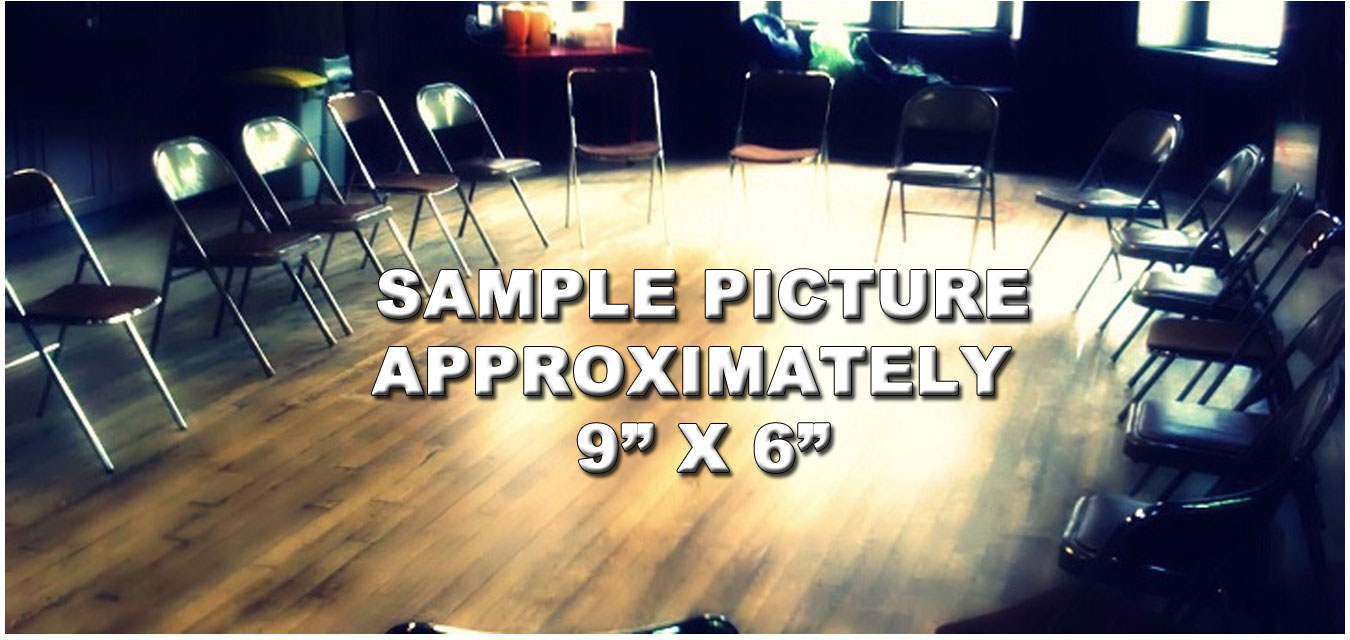 